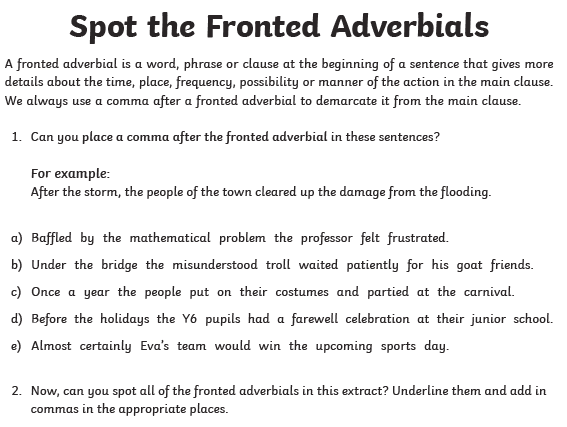 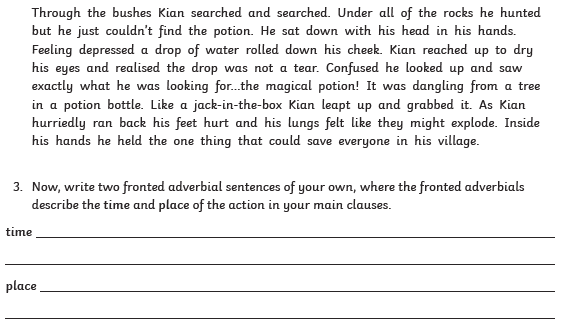 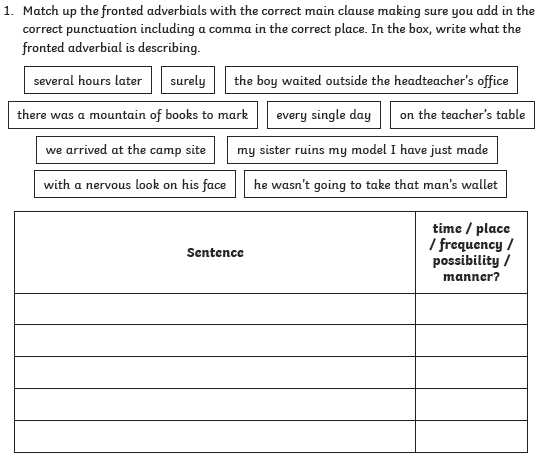 Several hours later, we arrived at the campsite. timeSurely, he wasn’t going to take that man’s wallet.mannerEvery single day, my sister ruins the model I have just made. frequencyOn the teacher’s table, there was a mountain of books to mark. placeWith a nervous look on his face, the boy waited outside the headteacher’s office. manner